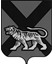 ТЕРРИТОРИАЛЬНАЯ ИЗБИРАТЕЛЬНАЯ КОМИССИЯ
ГОРОДА БОЛЬШОЙ КАМЕНЬРЕШЕНИЕО результатах выборов депутатов Думы городского округа Большой Камень по многомандатному избирательному округу № 1,состоявшихся 11 сентября 2022 годаВ соответствии со статьёй 81 Избирательного кодекса Приморского края, решением Избирательной комиссии Приморского края от 16 мая 2022 года № 19/93 «О возложении полномочий по организации подготовки
и проведения выборов депутатов Думы городского округа Большой Камень, местного референдума на территориальную избирательную комиссию города Большой Камень», на основании первых экземпляров протоколов об итогах голосования, полученных из участковых избирательных комиссий № 401
и № 402, территориальная избирательная комиссия города Большой КаменьРЕШИЛА:	1. Признать выборы депутатов Думы городского округа Большой Камень по многомандатному избирательному округу № 1 состоявшимися, результаты выборов – действительными.	2. Признать избранными депутатами Думы городского округа Большой Камень по многомандатному избирательному округу № 1 Коваленко Владимира Дмитриевича и Умедову Наталью Константиновну, получивших наибольшее число голосов избирателей, принявших участие в голосовании.	Число избирателей внесенных в списки избирателей на момент окончания голосования – 2404.	Число избирателей, принявших участие в выборах - 661, что составляет – 27,50 %.	3. Разместить настоящее решение на сайте органов местного самоуправления городского округа Большой Камень в разделе «Избирательная комиссия» в информационно-телекоммуникационной сети «Интернет».	4. Опубликовать настоящее решение в газете «ЗАТО».	5. Направить настоящее решение для размещения на официальном сайте Избирательной комиссии Приморского края: http://primorsk.izbirkom.ru/ в информационно-телекоммуникационной сети «Интернет».Председатель комиссии						         Г.В. БантееваСекретарь комиссии				                                  С.М. Кононенко12.09.2022г. Большой Камень№ 89/519Фамилии, имена, отчества внесенных в избирательный бюллетень зарегистрированных кандидатовФамилии, имена, отчества внесенных в избирательный бюллетень зарегистрированных кандидатовЧисло голосов избирателей, поданных за каждого зарегистрированного кандидатаЧисло голосов избирателей, поданных за каждого зарегистрированного кандидатаЧисло голосов избирателей, поданных за каждого зарегистрированного кандидатаЧисло голосов избирателей, поданных за каждого зарегистрированного кандидатаЧисло голосов избирателей, поданных за каждого зарегистрированного кандидатаЧисло голосов избирателей, поданных за каждого зарегистрированного кандидатаЧисло голосов избирателей, поданных за каждого зарегистрированного кандидата1Коваленко Владимир Дмитриевич00004142Ковердо Кузьма Анатольевич00000193Мягков Антон Владимирович00000144Старостин Андрей Валерьевич00000165Умедова Наталья Константиновна00004396Чернов Кирилл Владимирович0000211